Załącznik nr 1.3 do zapytania ofertowego 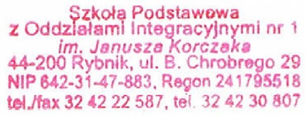 ………………………………(pieczątka jednostki)Zestawienie asortymentuzadanie 3: Dostawa pieczywaLp.Nazwa artykułuJ.m.Zapotrze-bowanieCena jednostkowa nettoWartość netto1Bułka zwykła 80gszt.702Bułka kanapkowa 300gszt.1003Bułka maślana 50gszt.504Bułka hot dog 60gszt.355Bułka tartakg306Chleb 900gszt.187Chleb domowy 400gszt.408Chleb wieloziarnisty 400gszt.159Chałka 280gszt.6810Drożdżówka z jagodami 50gszt.10011Kluski na parzeszt.60012Pączek 70gszt.20013Rogal 55gkg350